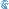 Candidate Application formMust be electronically completed, then printed using English characters, signed and submitted, not hand-written.      Postgraduate program specializations*: * use the numbers (1, 2) to indicate the order of preference if you wish to apply in both specializations1.  Identification data 2. Contact & permanent residence(Mandatory completion of all fields)* it can also be the home phone number of parent(s), including country code.3. Undergraduate studies (Mandatory completion of all fields)*    if the first degree is from a foreign university, a certificate of recognition from Greek NARIC must be submitted before the student becomes eligible for graduation from the DSIT program**    can be the expected date ***  for final semester students, the current grade point average suffices based on the courses completed and their number of ECTS**** if applicable4. Postgraduate Studies (if applicable)(Mandatory completion of all fields)5. Courses of your undergraduate degree studies that are most relevant (as a background) with the specialization you selected as first option (1st page)* up to seven relevant courses6. Courses of your postgraduate studies that are most relevant (as a background) with the specialization you selected as the first option (1st page) ** up to seven relevant courses7. Professional or research experience related to the subject of the program (if available, compulsory completion of all fields)please submit relevant and certified documents for each job8. Foreign languages proficiencyplease submit certified documents for each of the non-native languages claimed* Knowledge of English is compulsory at level C1 or higher9. Letters of recommendation (at least 2)10. Additional informationΑ.    Describe briefly any additional information you consider useful for your selection, such as, scholarships, publications in scientific journals or conferences etc.Β.   Have you previously applied for postgraduate studies at the Department of Informatics and Telecommunications? If so, please indicate the degree program and year (or years):   		Signature                           					DateApplication submission InstructionsPlease read carefully the following instructions:This file should be filled in English and then sent by email with no other attachments to the address dsit_applications@di.uoa.gr.  Please use the following filename convention for your application file Application_LastName_FirstName.docx,  for example Application_Happiest_John.docx. The same exact file with the content you email should be printed, signed and submitted by regular mail along with all required supporting documents listed below. Your complete application package should be received by 23-7-2017 at the address:National and Kapodistrian University of Athens Department of Informatics and Telecommunications Panepistimioupolis, Ilisia, 157 84 Athens, Greece, tel. +30-210-7275192Required supporting documents to be included in your application package.1. This Application Form filled and signed2. Curriculum vitae3. Letter of motivation in English (1-2 pages maximum)  4. Certified copy of Official Degree(s)5. Certified copy of Official Transcript(s) (if a degree is not completed, use the most recent transcript)5. Publications in scientific journals and conferences (if available)6. Evidence of professional or research experience (if available)7. Photocopy of the Identification card (both sides) and Passport main pages8. Validated copy of Certificate of English language proficiencyIf the original documents are not in English or in Greek language, an official English translation should accompany each original document. Do not attach supporting documents to your application form file sent by email.In addition. applicants should arrange for 2-3 letters of recommendation to be sent directly by their  referees (listed in Table 9). Each referee should provide a letter of recommendation on official letterhead, sign the letter and send it as PDF file attachment to an email with  subject line: Letter, ApplicantLastName_ApplicantFirstName, RefereeLastName, e.g. Letter, Happiest_John, BestProfessor to the email address: dsit_letters@di.uoa.grPlease note that email communications will not be acknowledged. No application will be acted upon unless all required  documents are included in the package received by mail.  The printed and signed Application Form in the received package should match the Application Form sent by email.Note: Students with a first degree from foreign institutions should recognize their degree before they can graduate from the DSIT postgraduate program. For information on the application procedure please check the Greek NARIC web site: http://www.doatap.gr/en/index.php 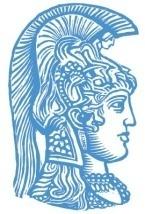 National and Kapodistrian University of AthensDepartment of Informatics and TelecommunicationsPostgraduate Program
Data Science and Information TechnologiesCandidatePhotoIn the printed1. Big data and Artificial Intelligence2. Bioinformatics – Biomedical Data ScienceFirst nameLast nameFather’s nameMother's nameDate of birth(DD-MM-YYYY)Place of birthCountryNationalityIdentification numberPassport number / Date issuedPassport Issuing Authotity Home Address CityRegionCountryPostal codeHome phone number*Mobile phone numberE-Mail addressUniversity *DepartmentDegree ProgramBegin Date Month..............               Year................Month..............               Year................Graduation dateMonth...........**               Year..............**Month...........**               Year..............**Degree grade and total of ECTS******Grade and Title of diploma thesis****Thesis Advisor ****University *DepartmentDegree ProgramBegin DateMonth..............               Year................Month..............               Year................Graduation dateMonth...........**               Year..............**Month...........**               Year..............**Degree grade and total of ECTS***Grade and Title of diploma thesis****Thesis Advisor ****UniversityDepartmentPostgraduate programBegin Date Month..............                  Year................Graduation dateMonth..............                  Year................Diploma grade and total ECTSTitle & Grade of Diploma ThesisThesis AdvisorUniversityDepartmentPostgraduate programBegin Date Month..............                  Year................Graduation dateMonth..............                  Year................Diploma grade and total ECTSTitle & grade of diploma thesisThesis AdvisorCourseGrade1.2.3.4.5.6.7.CourseGrade1.2.3.4.5.6.7.Organization /  CompanyJob titleDatesLanguageFluency LevelEnglish*Recommender's Name/Title Institution / DepartmentEmail1.2.3.